 1.  Check service information and determine where the pressure taps are located, what the      pressure should read, and under what conditions.	a.  Pressure tap mainline pressure (describe location) _________________________		______________________________________________________________	b.  Pressure tap purpose and location (describe) ______________________________		______________________________________________________________	c.  Pressure tap (describe purpose and location) ______________________________		______________________________________________________________ 2.  What should the pressure be and when? _______________________________________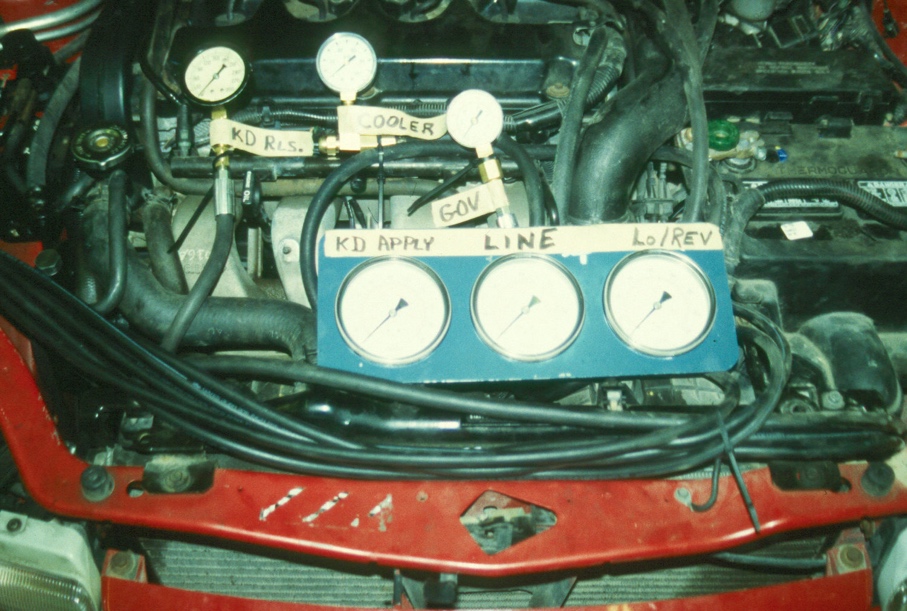  3.  Based on the test results, what is the needed action? _____________________________		____________________________________________________________________